MWAKICAN MARKING SCHEME  PHYSICS FORM 3  TERM 3  2016(a)	The ammeter reading decreases.(b)	The resistance of the metal increases with increase in temperature.  5  +   1  =  360                     ѲѲ    =  360      =   600             6(a)	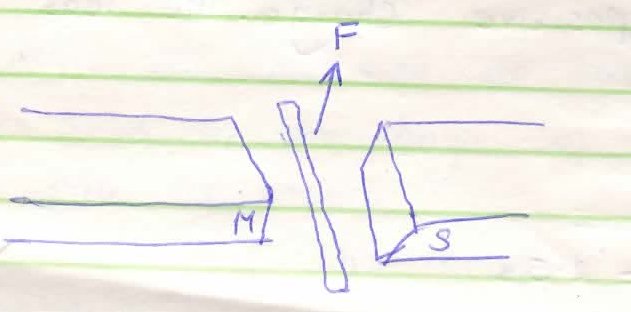 (b)	-      Direction of magnetic field.Direction of current in the conductor.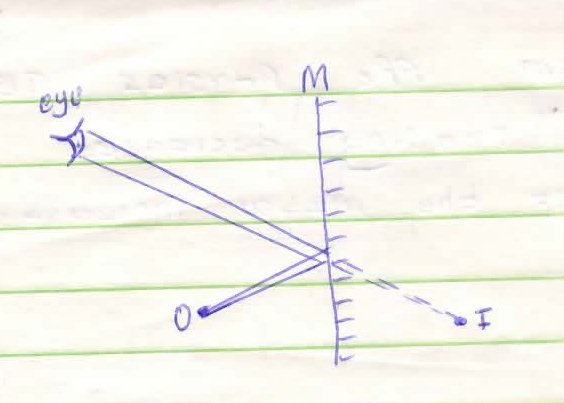 On earthing negative charges are repelled to the ground. When the rod is withdrawn, the leaf is left with a net positive charge. The leaf rises.Speed	 =  2d		      t		t  =  500   =  2.5 s                                   20		Speed  = 2  x  400    =  320ms-1                                               2.5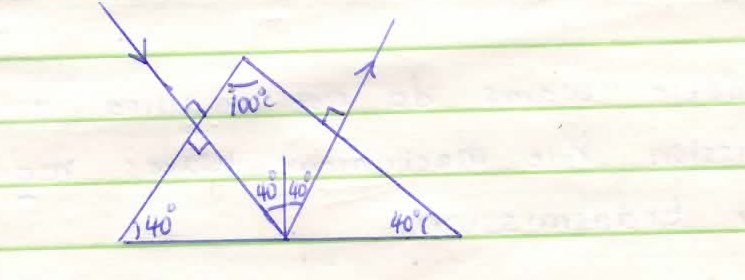 Hydrogen gas bubbles at the cathode. 	-	White deposit forms at the plates.	-	Relative density of the electrolyte drops.(a)(i)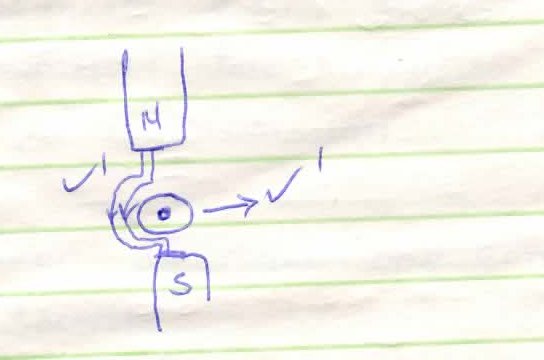 From  N  -  S ;   around conductor- Nail is hammered in North – South direction.	-	Earth’s magnetic field aligns dipoles of the nail in one direction.(i)	Focal plane is a plane passing through the focal point and perpendicular to                            the  principal axis.(ii)	Produces    as 	  	 -	Upright image                                                 		 -           Magnified image					 -           VirtualSECTION Ba. Frequency not affectedSpeed reducesWavelength reducesStationary wave 					Progressive waveNo energy is transferred from source		-   energy is transferred from sourceWave form does not appear to move		-   wave form moves away continuously (i)	Time taken to make one complete oscillation	10  x  10-2  seconds(ii)	F  =      I                           T	      I           10  x  10-2         =       10Hz(iii)	V   =  λf	X  =  v                      f	=  200    = 20m                  10Mechanical waves require material medium for transmission but electromagnetic waves do nota. Rectification smoothing circuitsTurning circuits Camera flash 				(any one correct)b.i.	      1.6+3.2=4.8µF    ii. Q=CV	  Charge on       	 =1.96 X    iii.  P.d on 5µF =  iv.	   Energy = ½ CV2	     = ½ 	     =3.75 X c.	 -	Area (cross sectional area)	-	length of a conductor	(a)	A current flowing through a conductor is directly proportional to the potential difference across it provided the temperature and other physical conditions are kept constant.(b)							1   -  1   +   1  +  1   =   5  +  15  + 3   =  23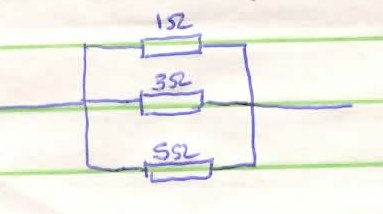 							RT     3        1      5                  15             15	                                                                                       RT    =  15    =   0.6522 Ω                                                                                                                 23C(i)	 3  +  20  x  30       =   3  +  60   =   4.2Ω                       20  + 20                     50(ii)	I  =   V   =   1.8   =   0.428 A                      R        4.2(iii)	V  =  1R     =  0.428  x 3      =   1.2857 Va)	The ratio of the sine of angle of incidence to the sine of the angle of refraction is constant.(b)	P  =   Real depth	         Apparent depth	1.56  =  10                             X	1.56 x  =  10	X  =    10        =   6.410                       1.56	Vertical displacement  =  10  -  6.410   =   3.59cm(c)(i)	n	=	Velocity  of light in vacuum			Velocity of light in medium	n	=	3.0 x 108			1.94  x  108		=	1.546(ii)	    I        =    1.546              Sin C 	Sin C  =       1                               1.546	C   =  40.300(d)	-	Minimal energy loses due to total internal reflection.	-	Large quantity of data can be converted per second or unit time.	-	Its flexible.